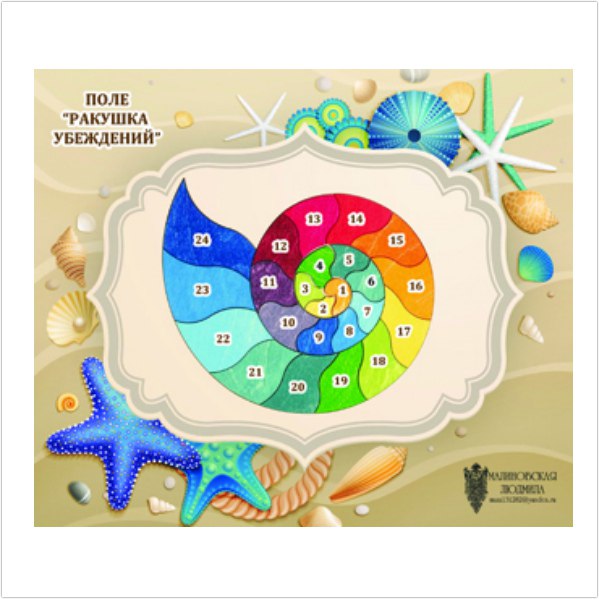 Автор Л.МалиновскаяПСИХОЛОГИЧЕСКАЯ ИГРА «РАКУШКА УБЕЖДЕНИЙ»— это экологичный инструмент психолога, коуча, бизнес-тренера или специалиста помогающей профессии, цель которого выявление и трансформирование мешающих убеждений.Комплектация игры:1.Игровое поле 60 смх74 см2. Карточки с вопросами – 24 шт3. Карточки-инструкции для ведущего – 2 шт4. Кубик D65.Фишки участников – 12 штИгра помогает:— изучить убеждения в более чем 20 сферах жизни человека;— выявить вредоносные убеждения, чтобы впоследствии проработать их;— переосмыслить имеющиеся убеждения;— осознать какое поведение и какие последствия следуют за убеждением;— понять как убеждение отражается на эмоциях, восприятии и психосоматике;— осознать влияние убеждения на себя и других;— проанализировать безопасно ли убеждение и сопоставить ту «цену», которую приходиться «платить» за убеждение и выгоды от него;— найти приемлемую и экологичную альтернативу мешающему убеждению.Длительность игры: 3 — 4 часаИгру можно использовать с участниками старше 14 летКоличество участников: от 1 до 6 человек (в рамках терапевтической группы, фестиваля или тренинга возможно участие до 12 человек)Людмила Малиновская: психолог, коуч, автор ПСИХОЛОГИЧЕСКИХ ИГР (психологической игры об отношениях, любви и браке «Сила притяжении», игры-трансформации «Женский круг», игры-тренинга «Древо родовых сценариев», психологической игры «Ракушка убеждений», психологической бизнес-игры «12 вал», коучинговой игры «Ключи судьбы») И МЕТОДИК (Остров, Радужные семейные шахматы, Витражи), бизнес-тренер, HR-консультант.